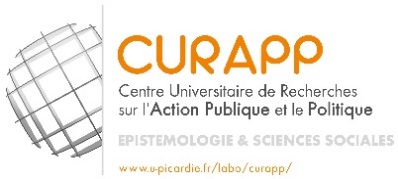 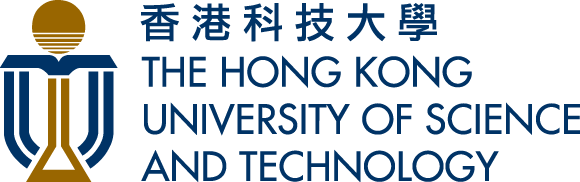 Research fellowship for a PhD in demography 
(CURAPP – INED, with Hong Kong HKUST)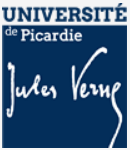 Analysing the Generations and Gender Programme survey data and participating in the preparation of a new series of family behaviour surveys in Europe and Asia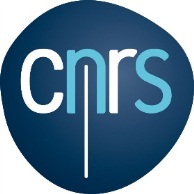 One scholarship is open for a PhD candidate interested in the Generations and Gender Programme (GGP) and especially its extension to Asian cities. The GGP is a collaborative network of European research institutes, which collects survey data (Generations and Gender Surveys [GGS]) on family dynamics and relationships (https://www.ggp-i.org). A large community of scholars are involved in the GGP or use GGS data for their research. A new GGS programme is opening and will be devoted to conducting surveys in several major Asian cities.  The French National Centre for Scientific Research (CNRS) and its Centre in Hong Kong, the French Centre for Research on Contemporary China (CEFC), seek to support a PhD candidate working on the project. She or he will be registered at the doctoral school of the university of Picardie Jules Verne, and the contract is based at CURAPP (Centre Universitaire de Recherches Administratives et Politiques de Picardie), a CNRS and university centre, as well at the French Institute for Demographic Studies (INED), in Paris, with a co-supervision at the Hong Kong University of Science and Technology (HKUST). Research activities, to be discussed with the applicants, include: Analysis of existing European GGP data Comparisons between Europe and AsiaParticipation in implementing the Asian GGP. For example, through a qualitative approach on the applicability of GGS for deployment in urban contexts in Asia. This can be conducted through expert interviews, focus groups etc.Participation in implementing a French 2020 GGS pilot survey.The first two items will make up the bulk of the doctoral work; research will deal with analysis on existing data, on one or two research topics, such as the gender relations and fertility nexus in different policy contexts, or the links between couples’ marital status, union instability, and fertility (men and women from different social groups), or changing intergenerational relationships within the family (coping with rapid ageing). The third activity consists of assisting and implementing the GGP Asia project. Travel to the fieldwork sites - possibly Bangkok, and a city in Mainland China may be organized, as well as research stays in Hong Kong. The fourth point is an option if we conduct a new GGP online survey in France during the PhD contract. The candidate must hold a Masters degree in Demography, Statistics, Sociology, or a related discipline. There is no restriction on the nationality of applicants. She or he must be able to work and write in English and in French. Competency in an Asian language (Chinese or Thai) will be greatly appreciated. Coordinators:In Hong Kong: Prof. Stuart Gietel-Bastel, Associate Dean (Research), School of Humanities and Social Science; Professor, Divisions of Social Science and Public Policy, The Hong Kong University of Science and Technology. In Amiens: Nathalie Le Bouteillec, Professor of Demography, University of Picardie Jules Verne (UPJV) and CURAPP. In Paris: Laurent Toulemon, senior researcher, French Institute for Demographic Studies (INED). Three-year PhD contract, starting May 2020. Please send an application with a CV, a one- or two-page covering letter, your Masters thesis, and at least one reference to toulemon@ined.fr, sgb@ust.hk, and nathalie.lebouteillec@u-picardie.fr. Please contact us if you have any questions. The application file must imperatively be downloaded on the CNRS platform www.emploi.cnrs.fr. We will contact you when the needed information is available.  Deadline: 31 March 2020. Skype interviews will be organized for 8 April 2020. 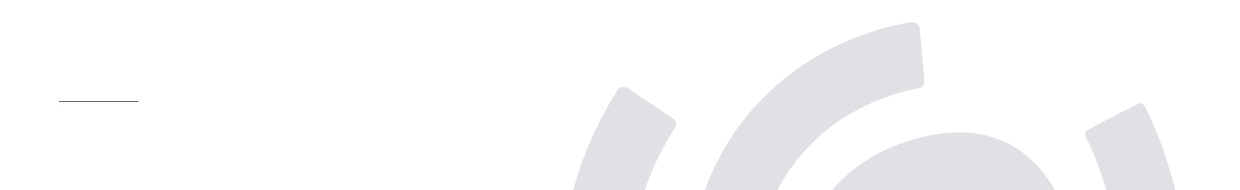 